Отчёт о проведении профилактических мероприятийпо предупреждению детского травматизма«Внимание – дети!»  с 01.11.18 по 08.11.18. МКОУ «Львовская СОШ»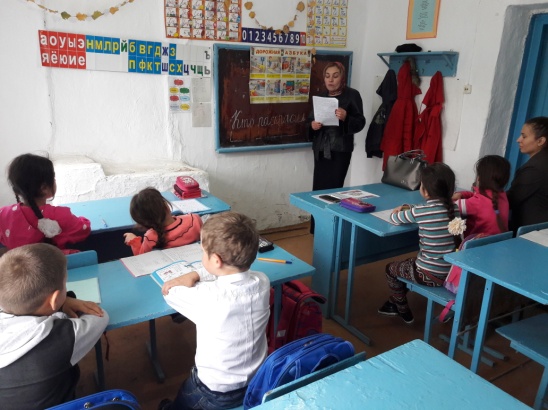 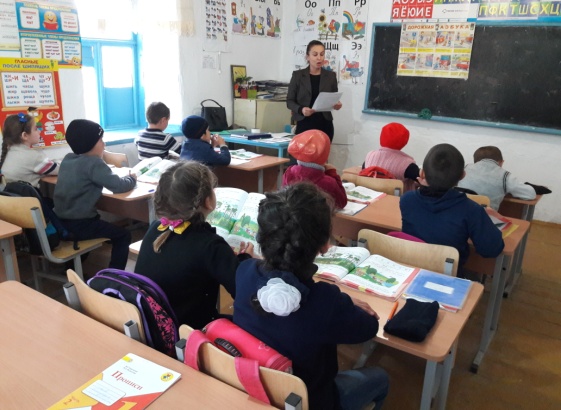 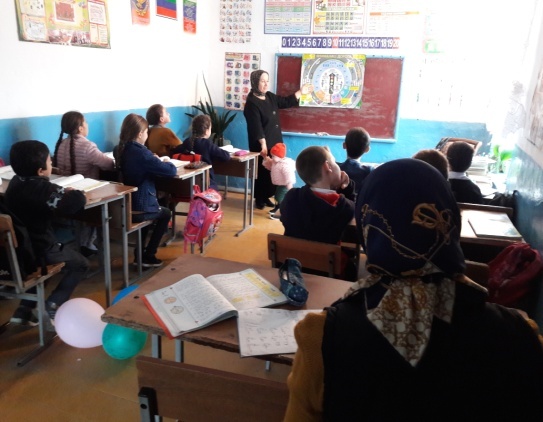 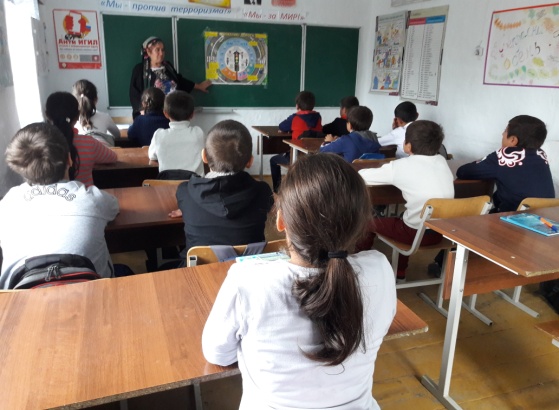 1 «в» кл. – Алиева Л.А.                       1 «б» кл. Салаватова А.А.               4 «б» кл. Керимова Ш.С.               5 кл. Бамматова Г.Дж.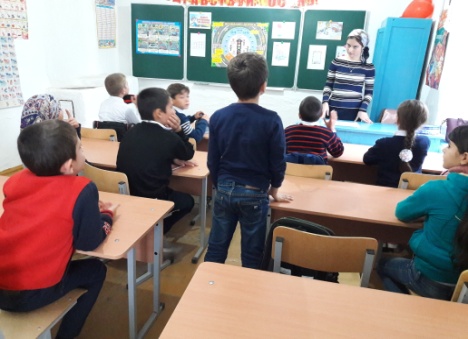 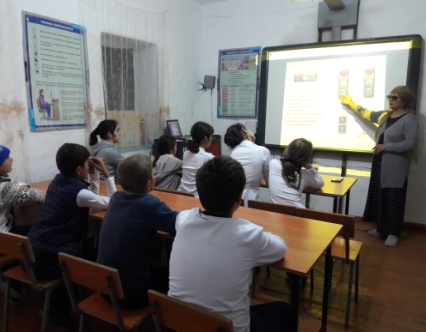 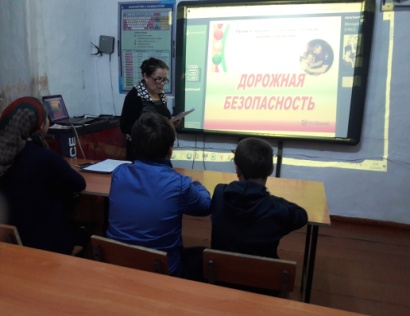 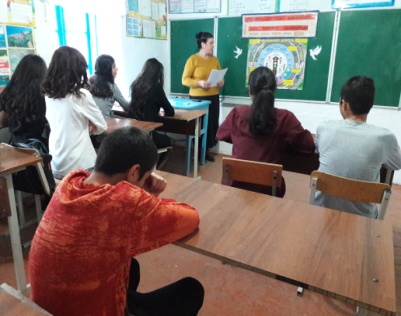 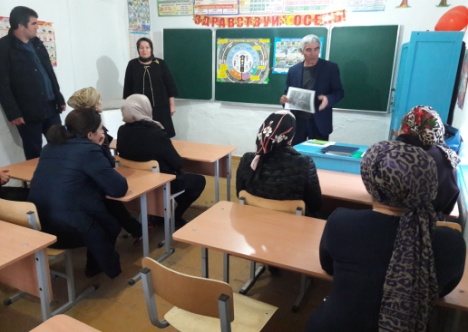 4 «а» кл. Арсланбекова Н.Б.       6 кл. Устарбекова Г.А.    7 кл .Аличева П.Н.         9 кл . Курбанова Г.Г.           род.собр.в 4 «а» кл.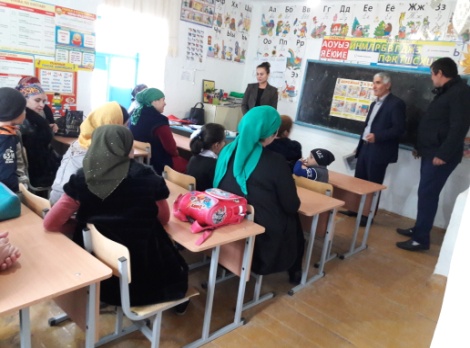 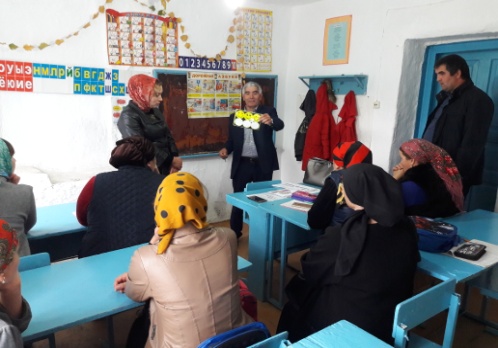 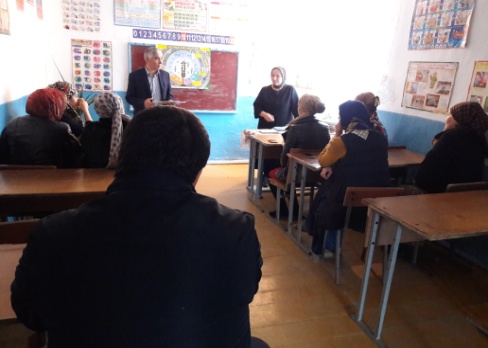 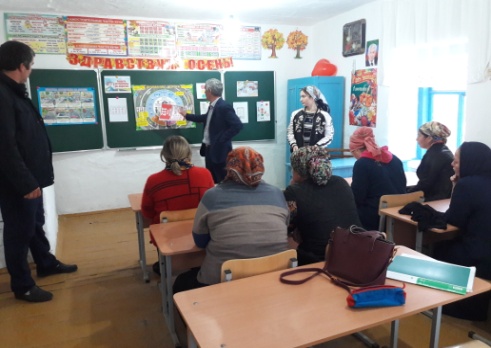                  Род.собр. в 1 «б» кл.                         Род.собр.в 1 «в» кл.                  Род.собр. в 4 «б» кл.                   Род.собр в 4 «а» кл.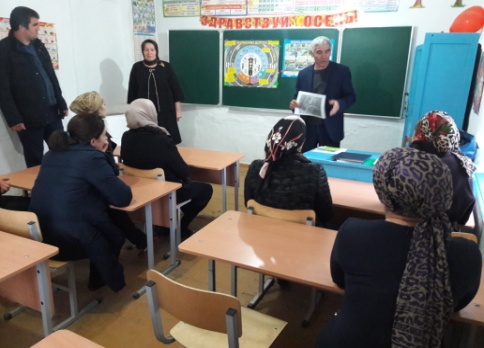 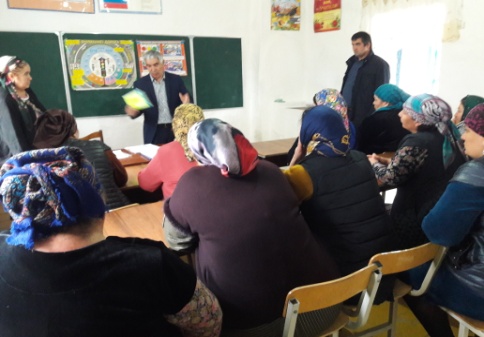 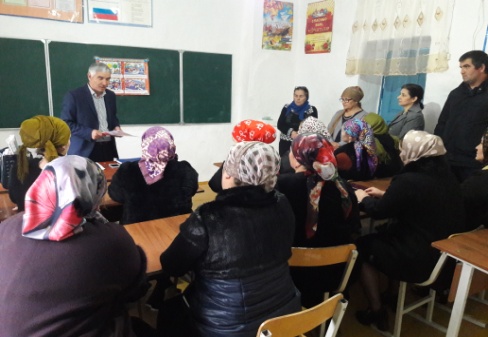 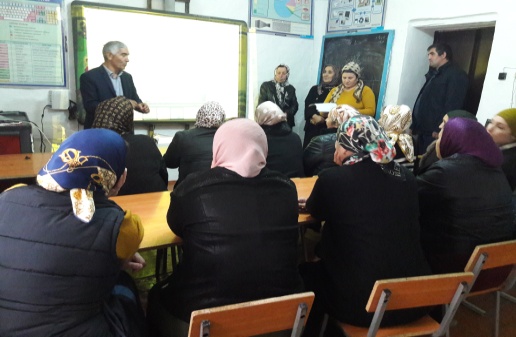                  Род. собр во 2 «а» кл.                    род. собр. в 5 кл.                    род. собр -6 – 7 – 8 кл.               род.собр. – 9 – 10 – 11 кл.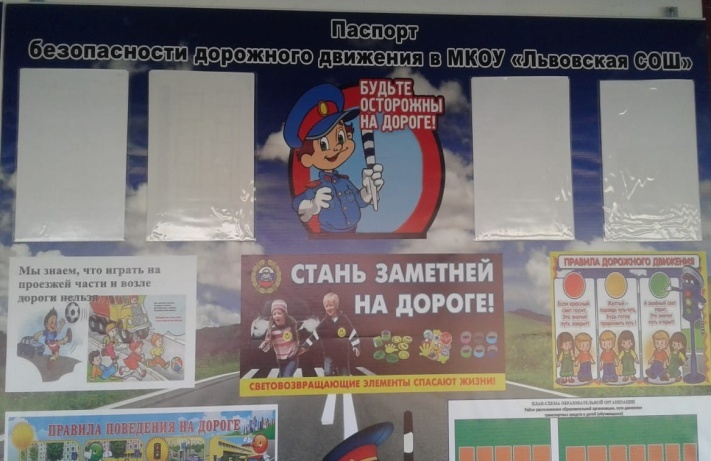 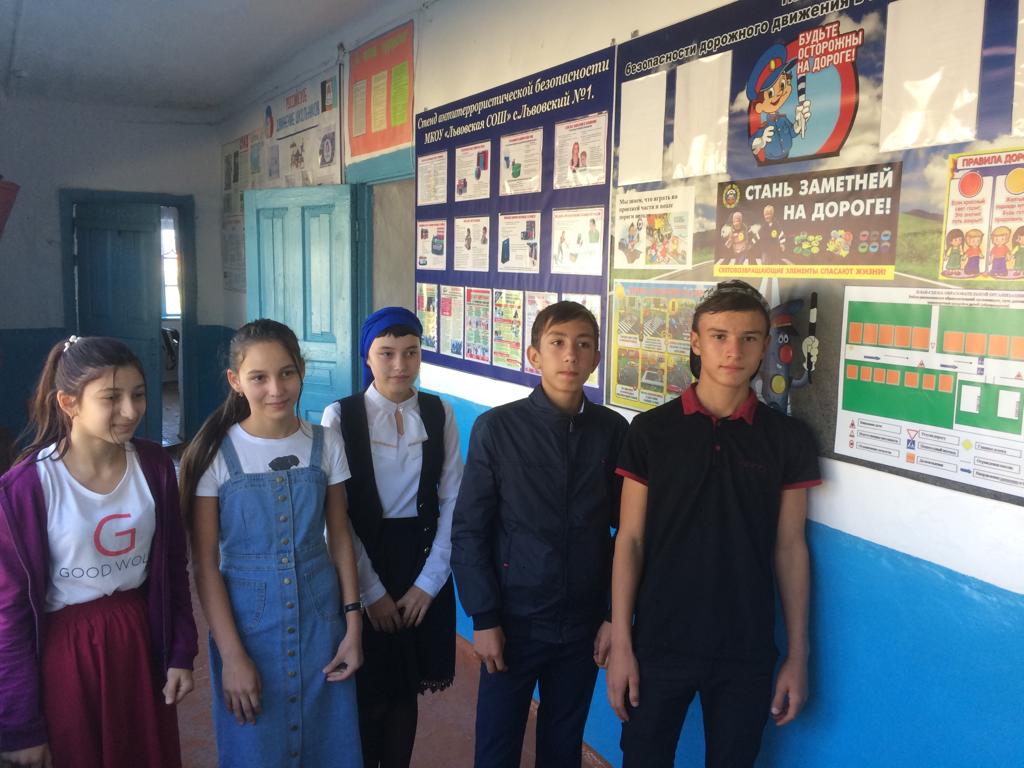                                                 Стенд в школе                         уч.8 кл. у стенда по безопасности ПДД                                                                   Зам.дир.по ВР:                                  /Адикова Г.К/   № п/пМероприятиеДатаУчастникиОтветственные1Обновление паспорта «Дорожной безопасности». 01.11.18Администрация школыКалсынова Я.А.2Разработка плана мероприятий направленных на предупреждение детского травматизма «Внимание – дети!»  01.11.18           ВРЗаместитель директора по ВРАдикова Г.К.3Обсуждение с родителями учащихся вопроса родительского контроля использования учащимися – пешеходами светоотражающих приспособлений  в темное время суток и правилам  перевозки водителями легковых автомобилей несовершеннолетних учащихся к образовательным учреждениям, а также о недопустимости использования несовершеннолетними учащимися мопедов и скутеров.01.11.18Родители учащихся1 – 11 классовЗаместитель директора по ВРАдикова Г.К.Руководитель ОБЖБайгишиев Б.Ю.Классные руководители1 – 11 классов4 Инструктаж по ТБ при перевозке детей автомобильным транспортом31.10.18Классные руководителиРуководитель ОБЖБайгишиев Б.Ю.Зам.дир по безопасности Бамматов Э.Б.5 Неделя безопасности «Безопасная дорога в школу»Разработка памятки и индивидуального маршрута школьника-пешехода «Безопасный путь ДОМ-ШКОЛА-ДОМ» Тематические уроки, беседы  и Классные часы по ПДДТестирование учащихся на уроках ОБЖ  по знанию ПДДПроведение родительских собраний и бесед с родителями-водителями «Жизнь ваших детей зависит от вас!»с 01 по 08ноября1-11 класс1-11 классы1-11 классыЗаместитель директора по ВР  Адикова Г.К.Классные руководителиРуководитель ОБЖ Байгишиев Б.Ю.13Оформление стенда «Это должен знать каждый!»До 01.09.18Заместитель директора по безопасностиБаматов Э.Б.7.Создание отряда ЮИДс 03.09.18Руководитель ОБЖ Байгишиев Б.Ю.15Размещение информации на сайте школы о проведении мероприятий по предупреждению детского травматизма «Внимание – дети!»Заместитель директора по ИКТ Калсынов А.А.